Łazienka loft - inspiracje dla każdegoDowiedz się czym jest łazienka loft, oraz jak zaaranżować ten wystrój u siebie!Jednym z coraz popularniejszych trendów przejawiającym się w branży wykończenia wnętrz jest łazienka loft. Minimalistyczny surowy styl, który nawiązuje swoją estetyką do wnętrz fabryk, które zostały przekształcone w mieszkanie. Sam styl pojawił się na przełomie lat 50 i 60 XX wieku i wynikł na skutek recesji, przez którą na rynku znalazło się wiele pomieszczeń i budynków poprzemysłowych.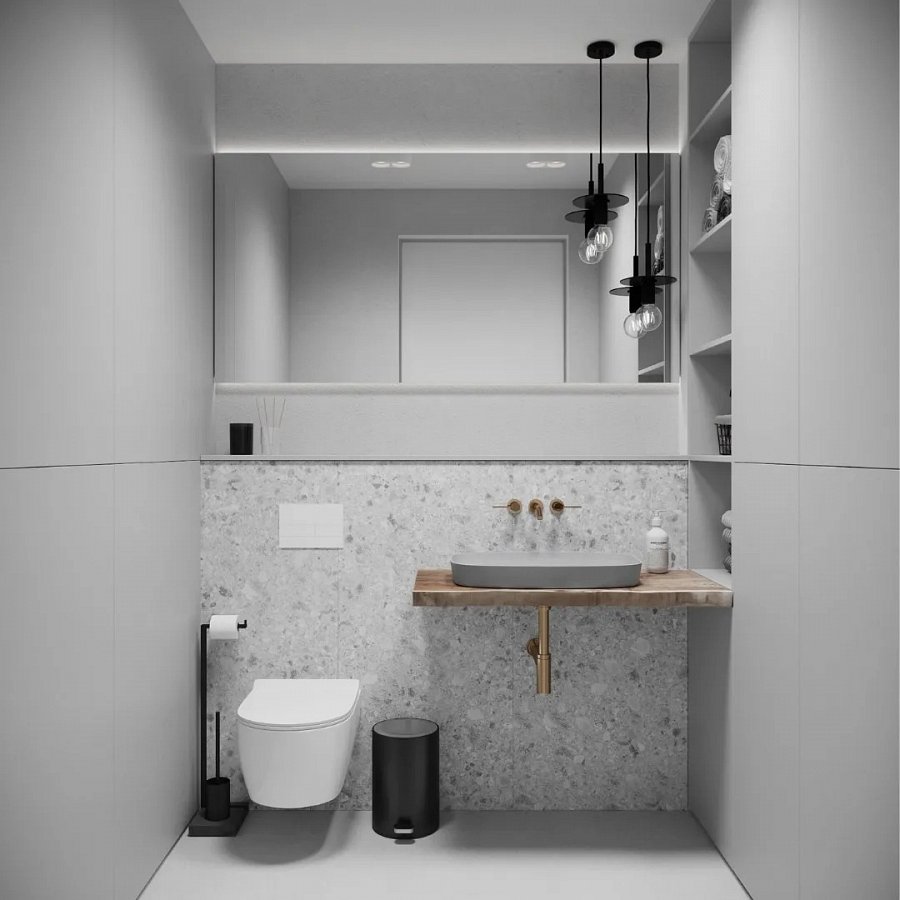 Czym cechuje się łazienka loft?Łazienka loft cechuje się szeroką oraz otwartą przestrzenią, w której dominują surowe struktury, oraz poprowadzone na zewnątrz elementy instalacji: - W tym stylu dominuje cegła, beton, oraz drewno. - Dominującymi kolorami jest czerń, biel, oraz szarość,- W przypadku małych łazienek jest możliwe wykorzystanie stylu loftowego, jednak w tym wypadku powinno się zrezygnować z dodatkowych elementów dekoracyjnych,- Kolor czarny, uważa się za kolor dodatków.W przypadku oświetlenia do łazienki istotne jest, by pamiętać o odpowiednim rozmieszczeniu lamp. Szczególnie dobrze prezentują się lampy wykonane z metali, a wykorzystanie nowoczesnego kształtu, oraz formy pozwoli dodać wnętrzu dodatkowej elegancji.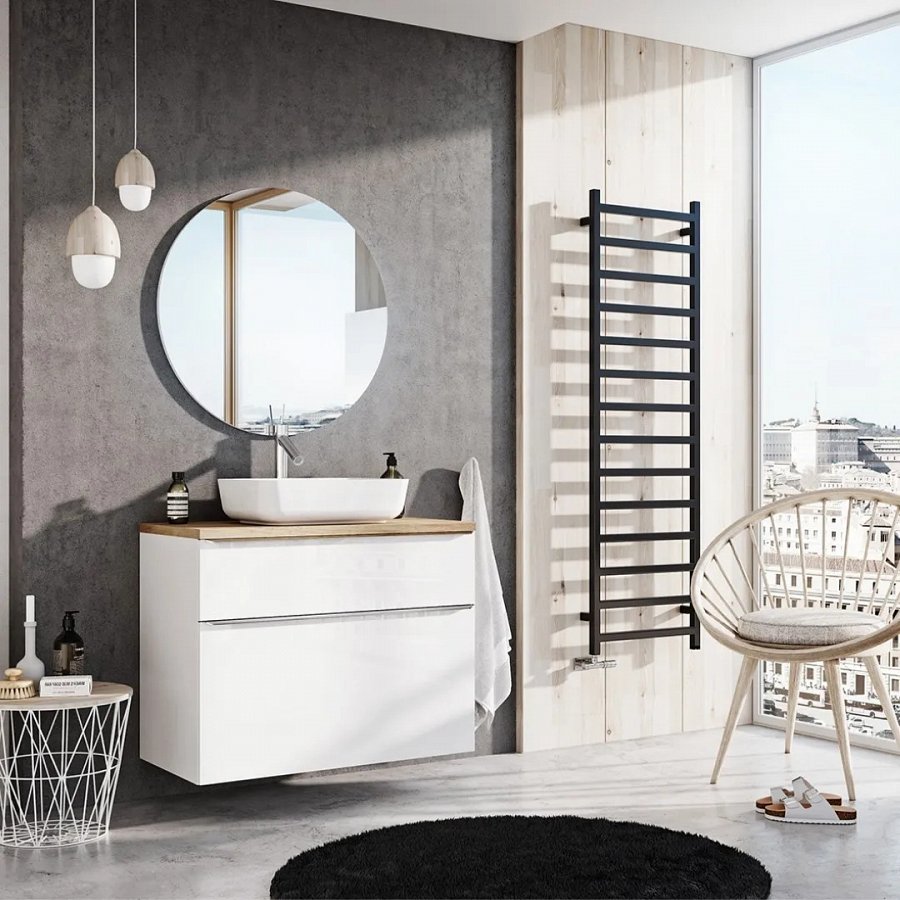 Jakie dodatki najlepiej zastosować?Warto pamiętać, że w przypadku łazienki loft najlepiej sprawdzą się dodatki w minimalistycznym wystroju. Szczególnie dobrze prezentują się elementy wykonane z drewna, naturalnego kamienia, czy metalu. Szczególnie dobrze prezentują się wystające rury, które można pomalować na kolor czarny.